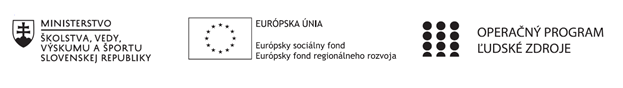 Správa o činnosti pedagogického klubu Príloha:Prezenčná listina zo stretnutia pedagogického klubu:Adela SaksováAnna FajčíkováJozefína ZacharováPríloha správy o činnosti pedagogického klubu                                                                                             PREZENČNÁ LISTINAMiesto konania stretnutia: ZŠ s MŠ Štefana MoysesaDátum konania stretnutia:  21 . 09. 2020Trvanie stretnutia:   9.30 – 12.30Zoznam účastníkov/členov pedagogického klubu:Meno prizvaných odborníkov/iných účastníkov, ktorí nie sú členmi pedagogického klubu  a podpis/y:Prioritná osVzdelávanieŠpecifický cieľ1.1.1 Zvýšiť inkluzívnosť a rovnaký prístup ku
kvalitnému vzdelávaniu a zlepšiť výsledky a
kompetencie detí a žiakovPrijímateľZákladná škola s materskou školou Štefana Moysesa, Námestie Štefana Moysesa 23, 974 01 Banská BystricaNázov projektuZvýšenie kvality vzdelávania na Základná škola s materskou školou Štefana Moysesa v Banskej BystriciKód projektu  ITMS2014+312011T411Názov pedagogického klubu Pedagogický klub ČITATEĽSKEJ GRAMOTNOSTIDátum stretnutia  pedagogického klubu21. 09. 2020Miesto stretnutia  pedagogického klubuZŠ s MŠ Štefana MoysesaMeno koordinátora pedagogického klubuAdela SaksováOdkaz na webové sídlo zverejnenej správyhttps://zssm.edupage.org/Manažérske zhrnutie:Krátka anotácia:Z dôvodu prerušenia vyučovania od 16. 3. 2020 na základe usmernenia ministerky školstva, vedy, výskumu a športu SR kvôli pandémii koronavírusu bola  činnosť pedagogických klubov pozastavená.Aktivity zamerané na rozvíjanie finančnej gramotnosti, ktorým sme sa mali venovať 08. 06. 2020 sa presunuli na 21. 9.  2020. Aktivity sa  týkajú skúseností asistentov učiteľa s doučovaním matematiky u slaboprospievajúcich detí. Spolu s nimi sme navrhli  činnosti a hry, ktoré  sú zamerané na zlepšenie komunikácie a porozumenia. Tieto aktivity prepojíme s mimoškolskými činnosťami.  Príprava  hravých aktivít podporujúcich  finančnú gramotnosť. Učenie hrou,  zážitkové učenie. Vzájomná výmena skúseností.Kľúčové slová: finančná gramotnosť, logické myslenie, hry a aktivity, škola hrou, deti, zážitkové učenie,  učenie hrou, rozhovor, Manažérske zhrnutie:Krátka anotácia:Z dôvodu prerušenia vyučovania od 16. 3. 2020 na základe usmernenia ministerky školstva, vedy, výskumu a športu SR kvôli pandémii koronavírusu bola  činnosť pedagogických klubov pozastavená.Aktivity zamerané na rozvíjanie finančnej gramotnosti, ktorým sme sa mali venovať 08. 06. 2020 sa presunuli na 21. 9.  2020. Aktivity sa  týkajú skúseností asistentov učiteľa s doučovaním matematiky u slaboprospievajúcich detí. Spolu s nimi sme navrhli  činnosti a hry, ktoré  sú zamerané na zlepšenie komunikácie a porozumenia. Tieto aktivity prepojíme s mimoškolskými činnosťami.  Príprava  hravých aktivít podporujúcich  finančnú gramotnosť. Učenie hrou,  zážitkové učenie. Vzájomná výmena skúseností.Kľúčové slová: finančná gramotnosť, logické myslenie, hry a aktivity, škola hrou, deti, zážitkové učenie,  učenie hrou, rozhovor, Hlavné body, témy stretnutia, zhrnutie priebehu stretnutia: Skúsenosti asistentov učiteľa s doučovaním matematiky u slaboprospievajúcich detí.Návrhy na zlepšenie komunikácie a porozumenia.Prepojenie s mimoškolskými činnosťami.Hlavné body, témy stretnutia, zhrnutie priebehu stretnutia: Skúsenosti asistentov učiteľa s doučovaním matematiky u slaboprospievajúcich detí.Návrhy na zlepšenie komunikácie a porozumenia.Prepojenie s mimoškolskými činnosťami.Závery a odporúčania:Aktivity, ktorým sme sa na zasadnutí pedagogického klubu venovali, boli  vhodné pre deti všetkých oddelení ŠKD a boli zamerané na rozvíjanie finančnej gramotnosti. Aktivity sa  týkali  rôznych druhov hier, pomocou ktorých by si  deti získavali a  rozvíjali  svoje vedomosti z oblasti matematiky, no  zdokonaľovali sa aj vo vzájomnej komunikácii. Činnosti a hry boli zamerané na rôzne témy, týkajúce sa financií, s ktorými sa stretávajú v bežnom živote. Nápady na hravé aktivity podporujúce logické myslenie boli zamerané na využívanie vlastných skúseností z rodiny, z praxe, formou „Učenie hrou“ a zážitkovým učením.  Vzájomne sme si vymenili získané skúsenosti. Závery a odporúčania:Aktivity, ktorým sme sa na zasadnutí pedagogického klubu venovali, boli  vhodné pre deti všetkých oddelení ŠKD a boli zamerané na rozvíjanie finančnej gramotnosti. Aktivity sa  týkali  rôznych druhov hier, pomocou ktorých by si  deti získavali a  rozvíjali  svoje vedomosti z oblasti matematiky, no  zdokonaľovali sa aj vo vzájomnej komunikácii. Činnosti a hry boli zamerané na rôzne témy, týkajúce sa financií, s ktorými sa stretávajú v bežnom živote. Nápady na hravé aktivity podporujúce logické myslenie boli zamerané na využívanie vlastných skúseností z rodiny, z praxe, formou „Učenie hrou“ a zážitkovým učením.  Vzájomne sme si vymenili získané skúsenosti. Vypracoval (meno, priezvisko)Adela SaksováDátum21. 09. 2020PodpisSchválil (meno, priezvisko)Mgr. Janka KrnáčováDátum21. 09. 2020PodpisPrioritná os:VzdelávanieŠpecifický cieľ:1.1.1 Zvýšiť inkluzívnosť a rovnaký prístup ku
kvalitnému vzdelávaniu a zlepšiť výsledky a
kompetencie detí a žiakovPrijímateľ:Základná škola s materskou školou Štefana Moysesa, Námestie Štefana Moysesa 23, 974 01 Banská BystricaNázov projektu:Zvýšenie kvality vzdelávania na Základná škola s materskou školou Štefana Moysesa v Banskej BystriciKód ITMS projektu:312011T411Názov pedagogického klubu:Pedagogický klub ČITATEĽSKEJ GRAMOTNOSTIč.Meno a priezviskoPodpisInštitúcia1.Adela SaksováZŠ s MŠ Štefana Moysesa2.Mgr. Anna FajčíkováZŠ s MŠ Štefana Moysesa3.Mgr. Jozefína ZacharováZŠ s MŠ Štefana Moysesa4.5.6.7.č.Meno a priezviskoPodpisInštitúcia1.Mgr. Lucia KmeťováZŠ s MŠ Štefana Moysesa2.3.4.5.